Aardappelschotel met ham en prei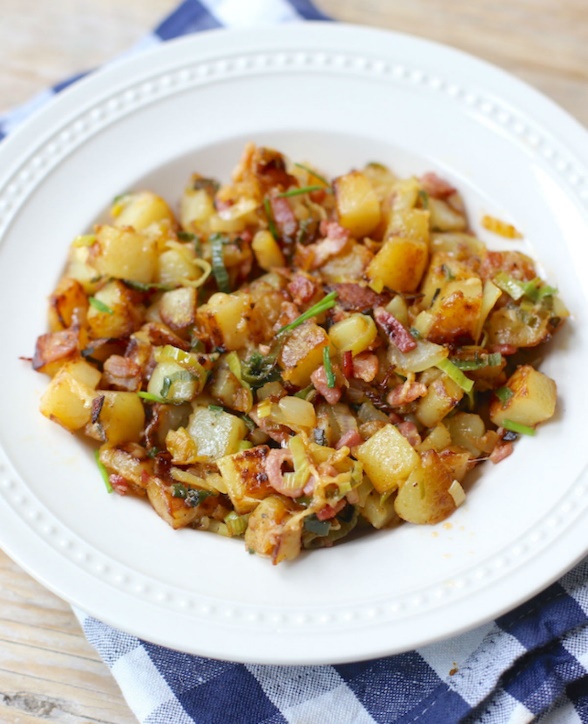 Benodigdheden:450-500 gr aardappels100 gr spekreepjeshalve prei1 kleine uihandje geraspte kaas1 tl paprikapoedersnufje kerriepoedersnufje zwarte peper en zoutBereidingswijze:Schil de aardappels en snijd de aardappels in blokjes. Snijd vervolgens ook de prei en ui in stukjes. Bak de spekreepjes in circa 5 minuten bruin. Haal de spekjes uit de pan en doe de aardappelblokjes in de pan. Bak de aardappelblokjes samen met de kruiden circa 16-17 minuten. Voeg dan de prei, ui, spekreepjes en een beetje geraspte kaas toe.Bak dit nog ongeveer 3 minuten mee. Serveer de aardappelschotel met een grote salade.